Local en venta CadereytaCadereyta, N.L. $ 3´900,000 / a negociar $ 3´800,000Propietario:	 		SRA. MANUELA GARCIACelular:			828 281 02 80Ubicación:	 		- -Cadereyta, Nuevo LeónSuperficie de terreno:		800 mts2. Aprox.Área de construcción:	 -Servicios:			Luz, agua, gasGenerales:			Local para negocio u oficinasDescripción. -Oficinas de 2 plantas en avenida principal.Planta baja: 2 oficinas, área de estacionamiento para 20 autos, área de recepción, cocineta, 1 baño.Planta alta: 5 oficinas y 1 baño.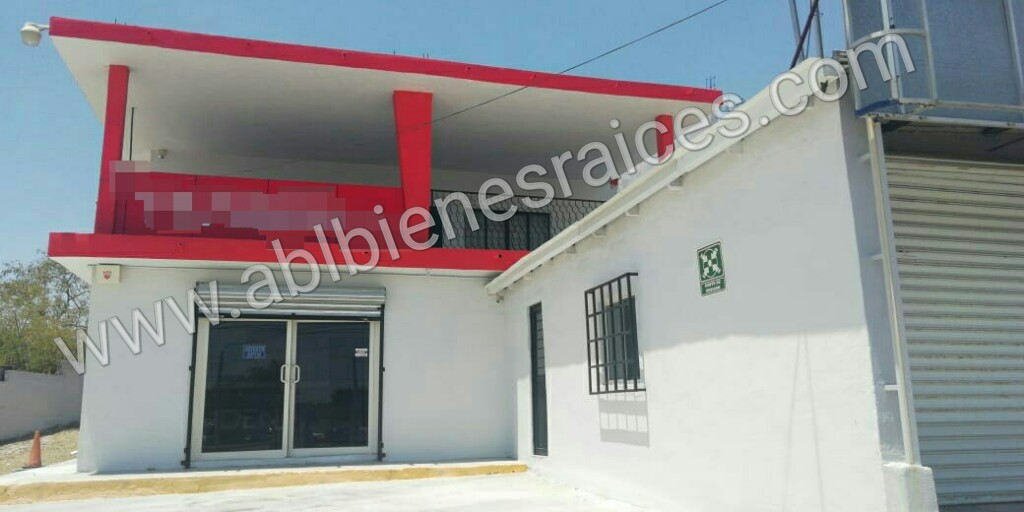 